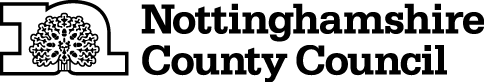 Environment & ResourcesDepartmentPrepared by: Coordination Officer                      SouthTel No.	(0115) 9772947Date: 		3rd November 2015Proposed Roadworks NotificationTEMPORARY RESTRICTION OF Road & Location:	FLAGHOLME, COTGRAVE
Times and Dates:		From 08:00 hours until 12:00 hours on Sunday 13th December 2015 
Carried out for:		Severn Trent WaterCarried out by:		Amey 
Nature of restriction:	(Temporary Prohibition of Driving)
Description of works:	Replace Manhole Cover and Frame
Diversion route:		N/A
Enquiries to:			Josh Parker (Amey for STW)Tel - 07718961467
Emergency Contact:	Josh Parker (Amey for STW)				Tel -  07718961467 Additional Information:	If you have any comments or concerns to the above works taking place on the proposed dates can you please contact NCC Highways South no later than Wednesday 18th November 2015PR R15-136